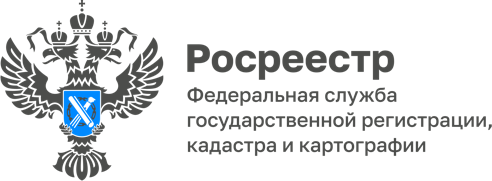 Запретить сделки со своим имуществом можно через ГосуслугиНа Едином портале государственных и муниципальных услуг появилась возможность подать заявление в Росреестр о внесении в Единый государственный реестр недвижимости записи о невозможности регистрации сделок с недвижимостью без личного участия собственника.«Услугу по запрету государственной регистрации права на собственность без личного участия любой человек теперь может получить и на ЕПГУ, запись в ЕГРН будет внесена в срок не позднее 5 рабочих дней. Посредники, действующие по доверенности, не смогут заключить сделку без согласия владельца недвижимости, что способствует защите собственников от мошеннических действий сторонних лиц», – рассказала руководитель Управления Росреестра по Республике Алтай Лариса Вопиловсккая.Услуга доступна с возможностью использования мобильного приложения «Госключ», которое позволяет бесплатно получить сертификат усиленной квалифицированной электронной подписи и использовать его для подписания документов на смартфоне. Если ранее владелец уже установил такой запрет, с помощью сервиса его также можно снять.«На Госуслугах появилась еще одна социально значимая услуга Росреестра. Она упрощает защиту своей недвижимости от мошеннических действий, а электронный вид сокращает сроки получения услуг, повышает безопасность сделок. Соблюдение имущественных интересов людей – это приоритет ведомства», - подчеркнул председатель Общественного совета Управления Валерий Суханов.Ранее Росреестр вывел восемь новых услуг для саморегулируемых организаций. На портале Госуслуг также доступны все 18 видов выписок из ЕГРН, отправка заявлений в Росреестр на исправление технической ошибки в данных и услуги по лицензированию геодезической и картографической деятельности.Материал подготовлен Управлением Росреестра по Республике Алтай